Employment Application for General ManagerApplicant InformationEducationReferencesPlease list three professional references. References may not be related to you, and must be able to inform of skills, qualifications, and abilities.  Previous EmploymentMay we contact your previous supervisor: Y/N Additional Questions:Are you willing to work hours longer than 8-5?Are you related to any current employee at Creedmoor-Maha Water Supply Corporation? (if yes, please describe)Are you related to any current Board of Directors?(if yes, please describe)Are there any days, shifts or hours you will not be able to work?  If yes, please describe. Please explain any gaps in your employment history.Have you ever been discharged or forced to resign from a position?  If yes, please describe. Have you received any disciplinary action due to unsatisfactory work performance, unacceptable conduct, or violation of company policy in the last 12 months of employment?  If yes, please describe. Were you provided a performance evaluation within the last 12 months of active employment? If yes, please describe. Have you ever been convicted of a felony, placed on deferred adjudication or probation, or have charges pending for any felony or a misdemeanor (including DWI/DUI), if so, please provide dates of conviction and please explain? Have you ever been convicted of misappropriations of funds, embezzlement, or similar actions or other dishonest conduct? If yes, please explain. Have you ever been convicted of an offense of using a weapon for burglary, robbery, or breaking and entering, theft, or to inflict physical assault?  If yes, please explain. Skills and Qualifications: In a short summary please specify any special training or skill that you may have in performing the position for which you are applying. What is your proficiency in English, Spanish, or other languages? 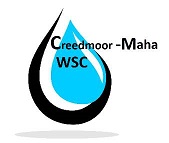 Creedmoor-Maha Water Supply Corporation	12100 Laws Rd             Buda, TX 78610Full Name:Date:LastFirstM.I.Address:Street AddressApartment/Unit #CityStateZIP CodePhone:EmailDate Available:Social Security No.:Desired Salary:$Are you 18yrs of age or older?Are you a citizen of the ?YESNOIf no, are you authorized to work in the U.S.?YESNOHave you ever worked for this company?YESNOIf yes, when?High School:Address:From:To:Did you graduate?YESNODiploma:College:Address:From:To:Did you graduate?YESNODegree:Professional Licenses and Training  Certifications/LicensesFull Name:Relationship:Company:Phone:Address:Years KnownFull Name:Relationship:Company:Phone:Address:Years Known:Full Name:Relationship:Company:Phone:Address:Years KnownCompany:Phone:Address:Supervisor:Job Title:Responsibilities:From:To:Reason for Leaving:May we contact your previous supervisor for a reference?YESNOCompany:Phone:Address:Supervisor:Job Title:Responsibilities:From:To:Reason for Leaving:Company:Phone:Address:Supervisor:Job Title:Responsibilities:From:To:Reason for Leaving: